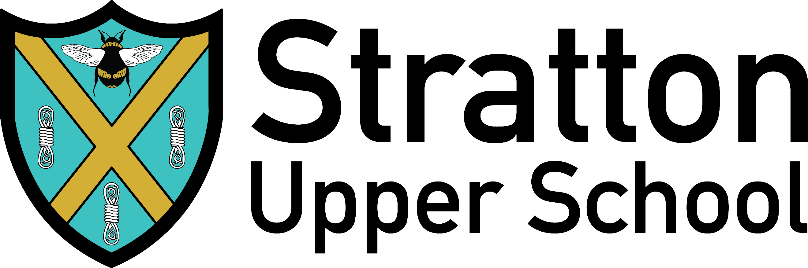 Equality Monitoring FormWe will select applicants on merit, irrespective of race, sex, disability or age. In order to monitor the effectiveness of our Equality Policy and recruitment procedures, we ask that all applicants complete this form and return it with their application. In accordance with the Data ProtectionAct 1998, the information provided will only be used for the purposes of equality monitoring and to inform improvements to our policies. The information in this form will not be shared with the selection panel. However, if you do not wish to complete the Equality Monitoring Form please tick box below. Thank you. I do not want to complete this Equality Monitoring Form   Details of Post Applied ForDetails of Post Applied ForDetails of Post Applied ForDetails of Post Applied ForDetails of Post Applied ForDetails of Post Applied ForDetails of Post Applied ForDetails of Post Applied ForName of SchoolName of SchoolName of SchoolName of SchoolPosition Applied ForPosition Applied ForPosition Applied ForPosition Applied ForJob Reference Number (if any)Job Reference Number (if any)Job Reference Number (if any)Job Reference Number (if any)Candidate Reference NumberCandidate Reference NumberCandidate Reference NumberCandidate Reference NumberPersonal DetailsPersonal DetailsPersonal DetailsPersonal DetailsPersonal DetailsPersonal DetailsPersonal DetailsPersonal DetailsTitleLast NameLast NameLast NameFirst NameFirst NameMiddle NamesPrevious name (if applicable)Previous name (if applicable)Previous name (if applicable)Date Of BirthDate Of BirthDate Of BirthDate Of BirthDate Of BirthAddressAddressContact DetailsContact DetailsContact Number (e.g. mobile)Contact Number (e.g. mobile)Contact Number (e.g. mobile)Contact DetailsContact DetailsHome NumberHome NumberHome NumberContact DetailsContact DetailsEmail AddressEmail AddressEmail AddressPlease state your notice period or confirm the date you would be able to start work, if successfulPlease state your notice period or confirm the date you would be able to start work, if successfulPlease state your notice period or confirm the date you would be able to start work, if successfulPlease state your notice period or confirm the date you would be able to start work, if successfulPlease state your notice period or confirm the date you would be able to start work, if successfulNational Insurance NumberNational Insurance NumberNational Insurance NumberNational Insurance NumberNational Insurance NumberNational Insurance NumberNational Insurance NumberNational Insurance NumberNational Insurance NumberNational Insurance NumberNational Insurance NumberNational Insurance NumberNational Insurance NumberNational Insurance NumberTRN Registration NumberTRN Registration NumberTRN Registration NumberTRN Registration NumberTRN Registration NumberTRN Registration NumberTRN Registration NumberTRN Registration NumberTRN Registration NumberTRN Registration NumberTRN Registration NumberTRN Registration NumberTRN Registration NumberTRN Registration NumberAre you a newly qualified teacher(NQT)?Are you a newly qualified teacher(NQT)?Are you a newly qualified teacher(NQT)?Are you a newly qualified teacher(NQT)?Are you a newly qualified teacher(NQT)?Are you a newly qualified teacher(NQT)?Are you a newly qualified teacher(NQT)?Are you a newly qualified teacher(NQT)?Are you a newly qualified teacher(NQT)?Are you a newly qualified teacher(NQT)?Are you a newly qualified teacher(NQT)?Are you a newly qualified teacher(NQT)?Are you a newly qualified teacher(NQT)?Are you a newly qualified teacher(NQT)?Do you hold Qualified Teacher Status (QTS)?Do you hold Qualified Teacher Status (QTS)?Do you hold Qualified Teacher Status (QTS)?Do you hold Qualified Teacher Status (QTS)?Do you hold Qualified Teacher Status (QTS)?Do you hold Qualified Teacher Status (QTS)?Do you hold Qualified Teacher Status (QTS)?Do you hold Qualified Teacher Status (QTS)?Do you hold Qualified Teacher Status (QTS)?Do you hold Qualified Teacher Status (QTS)?Do you hold Qualified Teacher Status (QTS)?Do you hold Qualified Teacher Status (QTS)?Do you hold Qualified Teacher Status (QTS)?Do you hold Qualified Teacher Status (QTS)?Do you hold Qualified Teacher Status (QTS)?Do you hold Qualified Teacher Status (QTS)?Do you hold Qualified Teacher Status (QTS)?Do you hold Qualified Teacher Status (QTS)?Do you hold Qualified Teacher Status (QTS)?Do you hold Qualified Teacher Status (QTS)?Date it was awardedDate it was awardedDate it was awardedDate it was awardedDate it was awardedDate it was awardedDate it was awardedDo you hold Qualified Teacher Status (QTS)?Do you hold Qualified Teacher Status (QTS)?Do you hold Qualified Teacher Status (QTS)?Do you hold Qualified Teacher Status (QTS)?Do you hold Qualified Teacher Status (QTS)?Do you hold Qualified Teacher Status (QTS)?Do you hold Qualified Teacher Status (QTS)?Do you hold Qualified Teacher Status (QTS)?Do you hold Qualified Teacher Status (QTS)?Do you hold Qualified Teacher Status (QTS)?Certificate NumberCertificate NumberCertificate NumberCertificate NumberCertificate NumberCertificate NumberCertificate NumberDo you hold Qualified Teacher Status (QTS)?Do you hold Qualified Teacher Status (QTS)?Do you hold Qualified Teacher Status (QTS)?Do you hold Qualified Teacher Status (QTS)?Do you hold Qualified Teacher Status (QTS)?Do you hold Qualified Teacher Status (QTS)?Do you hold Qualified Teacher Status (QTS)?Do you hold Qualified Teacher Status (QTS)?Do you hold Qualified Teacher Status (QTS)?Do you hold Qualified Teacher Status (QTS)?Route by which you obtained itRoute by which you obtained itRoute by which you obtained itRoute by which you obtained itRoute by which you obtained itRoute by which you obtained itRoute by which you obtained itDo you hold Qualified Teacher Status (QTS)?Do you hold Qualified Teacher Status (QTS)?Do you hold Qualified Teacher Status (QTS)?Do you hold Qualified Teacher Status (QTS)?Do you hold Qualified Teacher Status (QTS)?Do you hold Qualified Teacher Status (QTS)?Do you hold Qualified Teacher Status (QTS)?Do you hold Qualified Teacher Status (QTS)?Do you hold Qualified Teacher Status (QTS)?Do you hold Qualified Teacher Status (QTS)?Have you completed a period of induction where this was required by DfEHave you completed a period of induction where this was required by DfEHave you completed a period of induction where this was required by DfEHave you completed a period of induction where this was required by DfEHave you completed a period of induction where this was required by DfEHave you completed a period of induction where this was required by DfEHave you completed a period of induction where this was required by DfEDate of completionDo you hold Qualified Teacher Status (QTS)?Do you hold Qualified Teacher Status (QTS)?Do you hold Qualified Teacher Status (QTS)?Do you hold Qualified Teacher Status (QTS)?Do you hold Qualified Teacher Status (QTS)?Do you hold Qualified Teacher Status (QTS)?Do you hold Qualified Teacher Status (QTS)?Do you hold Qualified Teacher Status (QTS)?Do you hold Qualified Teacher Status (QTS)?Do you hold Qualified Teacher Status (QTS)?Have you completed a period of induction where this was required by DfEHave you completed a period of induction where this was required by DfEHave you completed a period of induction where this was required by DfEHave you completed a period of induction where this was required by DfEHave you completed a period of induction where this was required by DfEHave you completed a period of induction where this was required by DfEHave you completed a period of induction where this was required by DfEDo you hold Qualified Teacher Status Learning and skills (QTLS)?Do you hold Qualified Teacher Status Learning and skills (QTLS)?Do you hold Qualified Teacher Status Learning and skills (QTLS)?Do you hold Qualified Teacher Status Learning and skills (QTLS)?Do you hold Qualified Teacher Status Learning and skills (QTLS)?Do you hold Qualified Teacher Status Learning and skills (QTLS)?Do you hold Qualified Teacher Status Learning and skills (QTLS)?Do you hold Qualified Teacher Status Learning and skills (QTLS)?Do you hold Qualified Teacher Status Learning and skills (QTLS)?Do you hold Qualified Teacher Status Learning and skills (QTLS)?Do you hold Qualified Teacher Status Learning and skills (QTLS)?Do you hold Qualified Teacher Status Learning and skills (QTLS)?Do you hold Qualified Teacher Status Learning and skills (QTLS)?Do you hold Qualified Teacher Status Learning and skills (QTLS)?Do you hold Qualified Teacher Status Learning and skills (QTLS)?Do you hold Qualified Teacher Status Learning and skills (QTLS)?Do you hold Qualified Teacher Status Learning and skills (QTLS)?Do you hold Qualified Teacher Status Learning and skills (QTLS)?Do you hold Qualified Teacher Status Learning and skills (QTLS)?Do you hold Qualified Teacher Status Learning and skills (QTLS)?Date it was awardedDate it was awardedDate it was awardedDate it was awardedDate it was awardedDate it was awardedDate it was awardedDo you hold Qualified Teacher Status Learning and skills (QTLS)?Do you hold Qualified Teacher Status Learning and skills (QTLS)?Do you hold Qualified Teacher Status Learning and skills (QTLS)?Do you hold Qualified Teacher Status Learning and skills (QTLS)?Do you hold Qualified Teacher Status Learning and skills (QTLS)?Do you hold Qualified Teacher Status Learning and skills (QTLS)?Do you hold Qualified Teacher Status Learning and skills (QTLS)?Do you hold Qualified Teacher Status Learning and skills (QTLS)?Do you hold Qualified Teacher Status Learning and skills (QTLS)?Do you hold Qualified Teacher Status Learning and skills (QTLS)?Certificate NumberCertificate NumberCertificate NumberCertificate NumberCertificate NumberCertificate NumberCertificate NumberDo you hold Qualified Teacher Status Learning and skills (QTLS)?Do you hold Qualified Teacher Status Learning and skills (QTLS)?Do you hold Qualified Teacher Status Learning and skills (QTLS)?Do you hold Qualified Teacher Status Learning and skills (QTLS)?Do you hold Qualified Teacher Status Learning and skills (QTLS)?Do you hold Qualified Teacher Status Learning and skills (QTLS)?Do you hold Qualified Teacher Status Learning and skills (QTLS)?Do you hold Qualified Teacher Status Learning and skills (QTLS)?Do you hold Qualified Teacher Status Learning and skills (QTLS)?Do you hold Qualified Teacher Status Learning and skills (QTLS)?Route by which you obtained itRoute by which you obtained itRoute by which you obtained itRoute by which you obtained itRoute by which you obtained itRoute by which you obtained itRoute by which you obtained itDo you hold Qualified Teacher Status Learning and skills (QTLS)?Do you hold Qualified Teacher Status Learning and skills (QTLS)?Do you hold Qualified Teacher Status Learning and skills (QTLS)?Do you hold Qualified Teacher Status Learning and skills (QTLS)?Do you hold Qualified Teacher Status Learning and skills (QTLS)?Do you hold Qualified Teacher Status Learning and skills (QTLS)?Do you hold Qualified Teacher Status Learning and skills (QTLS)?Do you hold Qualified Teacher Status Learning and skills (QTLS)?Do you hold Qualified Teacher Status Learning and skills (QTLS)?Do you hold Qualified Teacher Status Learning and skills (QTLS)?Have you completed a period of induction where this was required by DfEHave you completed a period of induction where this was required by DfEHave you completed a period of induction where this was required by DfEHave you completed a period of induction where this was required by DfEHave you completed a period of induction where this was required by DfEHave you completed a period of induction where this was required by DfEHave you completed a period of induction where this was required by DfEDate of completionDo you hold Qualified Teacher Status Learning and skills (QTLS)?Do you hold Qualified Teacher Status Learning and skills (QTLS)?Do you hold Qualified Teacher Status Learning and skills (QTLS)?Do you hold Qualified Teacher Status Learning and skills (QTLS)?Do you hold Qualified Teacher Status Learning and skills (QTLS)?Do you hold Qualified Teacher Status Learning and skills (QTLS)?Do you hold Qualified Teacher Status Learning and skills (QTLS)?Do you hold Qualified Teacher Status Learning and skills (QTLS)?Do you hold Qualified Teacher Status Learning and skills (QTLS)?Do you hold Qualified Teacher Status Learning and skills (QTLS)?Have you completed a period of induction where this was required by DfEHave you completed a period of induction where this was required by DfEHave you completed a period of induction where this was required by DfEHave you completed a period of induction where this was required by DfEHave you completed a period of induction where this was required by DfEHave you completed a period of induction where this was required by DfEHave you completed a period of induction where this was required by DfEDo you currently have the right to work in the UK?Do you currently have the right to work in the UK?Do you currently have the right to work in the UK?Do you currently have the right to work in the UK?Do you currently have the right to work in the UK?Do you currently have the right to work in the UK?Do you currently have the right to work in the UK?Do you currently have the right to work in the UK?Do you currently have the right to work in the UK?Do you currently have the right to work in the UK?Do you currently have the right to work in the UK?Do you currently have the right to work in the UK?Do you currently have the right to work in the UK?Do you currently have the right to work in the UK?If yes and you have a work permit, give date it expires:If yes and you have a work permit, give date it expires:If yes and you have a work permit, give date it expires:If yes and you have a work permit, give date it expires:If yes and you have a work permit, give date it expires:If yes and you have a work permit, give date it expires:If yes and you have a work permit, give date it expires:If yes and you have a work permit, give date it expires:If yes and you have a work permit, give date it expires:If yes and you have a work permit, give date it expires:If yes and you have a work permit, give date it expires:If yes and you have a work permit, give date it expires:If yes and you have a work permit, give date it expires:Do you currently have the right to work in the UK?Do you currently have the right to work in the UK?Do you currently have the right to work in the UK?Do you currently have the right to work in the UK?Do you currently have the right to work in the UK?Do you currently have the right to work in the UK?Do you currently have the right to work in the UK?If no, please specify your circumstances below:If no, please specify your circumstances below:If no, please specify your circumstances below:If no, please specify your circumstances below:If no, please specify your circumstances below:If no, please specify your circumstances below:If no, please specify your circumstances below:If no, please specify your circumstances below:If no, please specify your circumstances below:If no, please specify your circumstances below:If no, please specify your circumstances below:If no, please specify your circumstances below:If no, please specify your circumstances below:Present or Most Recent Leadership/Teaching PostPresent or Most Recent Leadership/Teaching PostPresent or Most Recent Leadership/Teaching PostPresent or Most Recent Leadership/Teaching PostPresent or Most Recent Leadership/Teaching PostPresent or Most Recent Leadership/Teaching PostPresent or Most Recent Leadership/Teaching PostPresent or Most Recent Leadership/Teaching PostPresent or Most Recent Leadership/Teaching PostPresent or Most Recent Leadership/Teaching PostPresent or Most Recent Leadership/Teaching PostPresent or Most Recent Leadership/Teaching PostPresent or Most Recent Leadership/Teaching PostPresent or Most Recent Leadership/Teaching PostPresent or Most Recent Leadership/Teaching PostPresent or Most Recent Leadership/Teaching PostPresent or Most Recent Leadership/Teaching PostPresent or Most Recent Leadership/Teaching PostPresent or Most Recent Leadership/Teaching PostPresent or Most Recent Leadership/Teaching Post  Title of PostDates Post HeldFrom      From      From      To        To        To        Responsibilities and Achievements   Name of Institution       Number on RollNumber on RollNumber on RollNumber on RollBoys/Girls/MixedAge RangeAge RangeAge RangeAge RangeAge Range TaughtAge Range TaughtAge Range TaughtAge Range Taught   From   From   From   ToBoys/Girls/MixedAge RangeAge RangeAge RangeAge RangeAge Range TaughtAge Range TaughtAge Range TaughtAge Range TaughtBoys/Girls/MixedAge RangeAge RangeAge RangeAge RangeAge Range TaughtAge Range TaughtAge Range TaughtAge Range TaughtAddressFaith of Institution (if applicable)Faith of Institution (if applicable)Faith of Institution (if applicable)Faith of Institution (if applicable)Name of Local Authority (If Applicable)Type of InstitutionType of InstitutionType of InstitutionType of InstitutionFull or Part TimeFull or Part TimeFull or Part TimePermanent or TemporaryPermanent or TemporaryPermanent or TemporaryPermanent or TemporaryPermanent or TemporarySalary DetailsSalary Details Scale, e.g. Main Scale   Scale, e.g. Main Scale   Scale, e.g. Main Scale   Scale, e.g. Main Scale    Salary Point  Salary Point  Salary Point  Salary Point  Salary PointSalary DetailsSalary Details Alternatively, please quote annual salary if you are not on national pay scales (if part­time, specify the FTE)            Alternatively, please quote annual salary if you are not on national pay scales (if part­time, specify the FTE)            Alternatively, please quote annual salary if you are not on national pay scales (if part­time, specify the FTE)            Alternatively, please quote annual salary if you are not on national pay scales (if part­time, specify the FTE)            Alternatively, please quote annual salary if you are not on national pay scales (if part­time, specify the FTE)            Alternatively, please quote annual salary if you are not on national pay scales (if part­time, specify the FTE)            Alternatively, please quote annual salary if you are not on national pay scales (if part­time, specify the FTE)            Alternatively, please quote annual salary if you are not on national pay scales (if part­time, specify the FTE)            Alternatively, please quote annual salary if you are not on national pay scales (if part­time, specify the FTE)            Alternatively, please quote annual salary if you are not on national pay scales (if part­time, specify the FTE)            Alternatively, please quote annual salary if you are not on national pay scales (if part­time, specify the FTE)            Alternatively, please quote annual salary if you are not on national pay scales (if part­time, specify the FTE)            Alternatively, please quote annual salary if you are not on national pay scales (if part­time, specify the FTE)            Alternatively, please quote annual salary if you are not on national pay scales (if part­time, specify the FTE)            Alternatively, please quote annual salary if you are not on national pay scales (if part­time, specify the FTE)            Alternatively, please quote annual salary if you are not on national pay scales (if part­time, specify the FTE)           Salary DetailsSalary Details Additional allowances (state  Type and annual value annual salary if you are not on national pay scales (if part­time, specify the FTE) Additional allowances (state  Type and annual value annual salary if you are not on national pay scales (if part­time, specify the FTE) Additional allowances (state  Type and annual value annual salary if you are not on national pay scales (if part­time, specify the FTE) Additional allowances (state  Type and annual value annual salary if you are not on national pay scales (if part­time, specify the FTE) Additional allowances (state  Type and annual value annual salary if you are not on national pay scales (if part­time, specify the FTE) Additional allowances (state  Type and annual value annual salary if you are not on national pay scales (if part­time, specify the FTE)Salary DetailsSalary DetailsTotal annual salaryTotal annual salaryTotal annual salaryTotal annual salaryReason for Leaving  Reason for Leaving  Previous Leadership/Teaching PostsPlease give details of all previous teaching posts you have held, starting with the most recent. Please note that there are sections below for details of employment undertaken outside of teaching and any other gaps in employment.Previous Leadership/Teaching PostsPlease give details of all previous teaching posts you have held, starting with the most recent. Please note that there are sections below for details of employment undertaken outside of teaching and any other gaps in employment.Previous Leadership/Teaching PostsPlease give details of all previous teaching posts you have held, starting with the most recent. Please note that there are sections below for details of employment undertaken outside of teaching and any other gaps in employment.Previous Leadership/Teaching PostsPlease give details of all previous teaching posts you have held, starting with the most recent. Please note that there are sections below for details of employment undertaken outside of teaching and any other gaps in employment.Previous Leadership/Teaching PostsPlease give details of all previous teaching posts you have held, starting with the most recent. Please note that there are sections below for details of employment undertaken outside of teaching and any other gaps in employment.Previous Leadership/Teaching PostsPlease give details of all previous teaching posts you have held, starting with the most recent. Please note that there are sections below for details of employment undertaken outside of teaching and any other gaps in employment.Previous Leadership/Teaching PostsPlease give details of all previous teaching posts you have held, starting with the most recent. Please note that there are sections below for details of employment undertaken outside of teaching and any other gaps in employment.Previous Leadership/Teaching PostsPlease give details of all previous teaching posts you have held, starting with the most recent. Please note that there are sections below for details of employment undertaken outside of teaching and any other gaps in employment.Employer DetailsEmployer DetailsEmployer DetailsPost DetailsPost DetailsPost DetailsPost DetailsPost Details1.Name of InstitutionName of InstitutionTitle of PostTitle of PostTitle of PostFromTo1.1.Type of InstitutionNumber on RollResponsibilities and Achievements:Responsibilities and Achievements:Responsibilities and Achievements:Responsibilities and Achievements:Responsibilities and Achievements:1.1.Boys/Girls/MixedAge Range:1.1.Local Authority (if applicable):Local Authority (if applicable):Full or Part Time:Full or Part Time:Permanent or Temporary :Permanent or Temporary :Permanent or Temporary :1.1.Faith of Institution (if applicable):Faith of Institution (if applicable):Age Range Taught :Age Range Taught :Salary and Benefits:Salary and Benefits:Salary and Benefits:1.FromTo1.1.Reason for Leaving:Reason for Leaving:2.Name of InstitutionName of InstitutionTitle of PostTitle of PostTitle of PostFromTo2.2.Type of InstitutionNumber on RollResponsibilities and Achievements:Responsibilities and Achievements:Responsibilities and Achievements:Responsibilities and Achievements:Responsibilities and Achievements:2.2.Boys/Girls/MixedAge Range:2.2.Local Authority (if applicable):Local Authority (if applicable):Full or Part Time:Full or Part Time:Permanent or Temporary :Permanent or Temporary :Permanent or Temporary :2.2.Faith of Institution (if applicable):Faith of Institution (if applicable):Age Range Taught :Age Range Taught :Salary and Benefits:Salary and Benefits:Salary and Benefits:2.FromTo2.2.Reason for Leaving:Reason for Leaving:3.Name of InstitutionName of InstitutionTitle of PostTitle of PostTitle of PostFromTo3.3.Type of InstitutionNumber on RollResponsibilities and Achievements:Responsibilities and Achievements:Responsibilities and Achievements:Responsibilities and Achievements:Responsibilities and Achievements:3.3.Boys/Girls/MixedAge Range:3.3.Local Authority (if applicable):Local Authority (if applicable):Full or Part Time:Full or Part Time:Permanent or Temporary :Permanent or Temporary :Permanent or Temporary :3.3.Faith of Institution (if applicable):Faith of Institution (if applicable):Age Range Taught :Age Range Taught :Salary and Benefits:Salary and Benefits:Salary and Benefits:3.FromTo3.3.Reason for Leaving:Reason for Leaving:Other Employment ­ including unpaid and voluntary experiencePlease give details of any other periods of employment you have undertaken which you have not included so far, starting with the most recent.Other Employment ­ including unpaid and voluntary experiencePlease give details of any other periods of employment you have undertaken which you have not included so far, starting with the most recent.Other Employment ­ including unpaid and voluntary experiencePlease give details of any other periods of employment you have undertaken which you have not included so far, starting with the most recent.Other Employment ­ including unpaid and voluntary experiencePlease give details of any other periods of employment you have undertaken which you have not included so far, starting with the most recent.Other Employment ­ including unpaid and voluntary experiencePlease give details of any other periods of employment you have undertaken which you have not included so far, starting with the most recent.Other Employment ­ including unpaid and voluntary experiencePlease give details of any other periods of employment you have undertaken which you have not included so far, starting with the most recent.Employer's Name and AddressDates Employed(mm/yy)Dates Employed(mm/yy)Title of PostSalary and BenefitsReason for LeavingEmployer's Name and AddressFromToTitle of PostSalary and BenefitsReason for LeavingGaps in EmploymentPlease give details below of any voluntary work you have not detailed elsewhere in your employment history or reasons for other periods of time when you have not been employed since leaving secondary education.Gaps in EmploymentPlease give details below of any voluntary work you have not detailed elsewhere in your employment history or reasons for other periods of time when you have not been employed since leaving secondary education.Gaps in EmploymentPlease give details below of any voluntary work you have not detailed elsewhere in your employment history or reasons for other periods of time when you have not been employed since leaving secondary education.Gaps in EmploymentPlease give details below of any voluntary work you have not detailed elsewhere in your employment history or reasons for other periods of time when you have not been employed since leaving secondary education.Date FromDate FromDate ToReasonRefereesOne of these should be your present or most recent employer. Please do not name relatives or people acting solely in their capacity as friends as referees.RefereesOne of these should be your present or most recent employer. Please do not name relatives or people acting solely in their capacity as friends as referees.RefereesOne of these should be your present or most recent employer. Please do not name relatives or people acting solely in their capacity as friends as referees.RefereesOne of these should be your present or most recent employer. Please do not name relatives or people acting solely in their capacity as friends as referees.Referee 1Referee 1Referee 2Referee 2TitleTitleNameNameOccupationOccupationEmployer NameEmployer NameAddressAddressTel. NumberTel. NumberEmail AddressEmail AddressIn what capacity do you know the refereeIn what capacity do you know the refereeEducation and QualificationsPlease also include any relevant professional qualifications.Education and QualificationsPlease also include any relevant professional qualifications.Education and QualificationsPlease also include any relevant professional qualifications.Education and QualificationsPlease also include any relevant professional qualifications.Education and QualificationsPlease also include any relevant professional qualifications.Education and QualificationsPlease also include any relevant professional qualifications.Education and QualificationsPlease also include any relevant professional qualifications.Name of Institution (e.g. School, College or University)Dates AttendedDates AttendedCourses/Subjects Taken and Examinations Results or Award and DateCourses/Subjects Taken and Examinations Results or Award and DateCourses/Subjects Taken and Examinations Results or Award and DateCourses/Subjects Taken and Examinations Results or Award and DateName of Institution (e.g. School, College or University)FromToQualificationSubjectGradeDateProfessional DevelopmentPlease give details of any courses undertaken which you have not already detailed and which you consider to be relevant to this application.Professional DevelopmentPlease give details of any courses undertaken which you have not already detailed and which you consider to be relevant to this application.Professional DevelopmentPlease give details of any courses undertaken which you have not already detailed and which you consider to be relevant to this application.Professional DevelopmentPlease give details of any courses undertaken which you have not already detailed and which you consider to be relevant to this application.Professional DevelopmentPlease give details of any courses undertaken which you have not already detailed and which you consider to be relevant to this application.Name of InstitutionCourse TitleDates AttendedDates AttendedAward (if any)Name of InstitutionCourse TitleFromToAward (if any)Current Membership of Professional BodiesPlease give details of any relevant professional bodies to which you belong.Current Membership of Professional BodiesPlease give details of any relevant professional bodies to which you belong.Current Membership of Professional BodiesPlease give details of any relevant professional bodies to which you belong.Name of professional bodyMembership StatusDate Membership CommencedInterests and ActivitiesPlease provide details of any relevant interests or activitiesSupporting StatementYou are invited to provide further information in support of your application.  Please refer to the job specification for the post and also Include:The reasons why you are applying for this post;The personal qualities and experience that you feel are relevant to your suitability for the post;Key responsibilities and achievements in your present or most recent job which are relevant to this applicationCareer aims and aspirationsWhere did you find this Vacancy?Details of Post Applied ForDetails of Post Applied ForPosition Applied ForJob Reference Number (if any)NationalityGenderAge GroupDisabilityReasonable Adjustments to the Shortlisting ProcessReasonable Adjustments to the Shortlisting ProcessReasonable Adjustments to the Shortlisting ProcessWe welcome applications from disabled candidates.  Please indicate here if there is anything that we need to do, or take into consideration, to ensure that the shortlisting process is fair in relation to a disability.We welcome applications from disabled candidates.  Please indicate here if there is anything that we need to do, or take into consideration, to ensure that the shortlisting process is fair in relation to a disability.We welcome applications from disabled candidates.  Please indicate here if there is anything that we need to do, or take into consideration, to ensure that the shortlisting process is fair in relation to a disability.EthnicityReligionMarital StatusMarital StatusSexual OrientationDetails of Post Applied ForDetails of Post Applied ForName of SchoolPosition Applied ForJob Reference Number (if any)DeclarationsPlease declare any spent, unspent or pending convictions, cautions, bindovers or criminal proceedings that are not ‘protected’ as defined by the Ministry of Justice, please do not include youth cautions, reprimands or warnings.The amendments to the Rehabilitation of Offenders Act 1974 (Exceptions) Order 1975 (2013 and 2020) provides that when applying for certain jobs and activities, certain convictions and cautions are considered ‘protected’. This means that they do not need to be disclosed to employers, and if they are disclosed, employers cannot take them into account. Guidance about whether a conviction or caution should be disclosed can be found on the Ministry of Justice website.Having a criminal record will not necessarily prevent you from taking up appointment; this will depend on the nature of the offences(s) and their relevance to the post you are applying for.  However, should you not declare any of the above and this is subsequently revealed, e.g. through the DBS check, then this may place your appointment in jeopardy.DeclarationsPlease declare any spent, unspent or pending convictions, cautions, bindovers or criminal proceedings that are not ‘protected’ as defined by the Ministry of Justice, please do not include youth cautions, reprimands or warnings.The amendments to the Rehabilitation of Offenders Act 1974 (Exceptions) Order 1975 (2013 and 2020) provides that when applying for certain jobs and activities, certain convictions and cautions are considered ‘protected’. This means that they do not need to be disclosed to employers, and if they are disclosed, employers cannot take them into account. Guidance about whether a conviction or caution should be disclosed can be found on the Ministry of Justice website.Having a criminal record will not necessarily prevent you from taking up appointment; this will depend on the nature of the offences(s) and their relevance to the post you are applying for.  However, should you not declare any of the above and this is subsequently revealed, e.g. through the DBS check, then this may place your appointment in jeopardy.DeclarationsPlease declare any spent, unspent or pending convictions, cautions, bindovers or criminal proceedings that are not ‘protected’ as defined by the Ministry of Justice, please do not include youth cautions, reprimands or warnings.The amendments to the Rehabilitation of Offenders Act 1974 (Exceptions) Order 1975 (2013 and 2020) provides that when applying for certain jobs and activities, certain convictions and cautions are considered ‘protected’. This means that they do not need to be disclosed to employers, and if they are disclosed, employers cannot take them into account. Guidance about whether a conviction or caution should be disclosed can be found on the Ministry of Justice website.Having a criminal record will not necessarily prevent you from taking up appointment; this will depend on the nature of the offences(s) and their relevance to the post you are applying for.  However, should you not declare any of the above and this is subsequently revealed, e.g. through the DBS check, then this may place your appointment in jeopardy.Please answer the following questions:                                                                                                          Please answer Yes or No below:Please answer the following questions:                                                                                                          Please answer Yes or No below:Please answer the following questions:                                                                                                          Please answer Yes or No below:Have you ever received a conviction, caution or bind-over (excluding those outlined above)Are you on the Children’s Barred List (previously List 99 and PoCA list) or have you ever been disqualified from working with children or been subject to any sanctions imposed by a regulatory body (e.g. Teaching Agency)Are you on the Children’s Barred List (previously List 99 and PoCA list) or have you ever been disqualified from working with children or been subject to any sanctions imposed by a regulatory body (e.g. Teaching Agency)It is a criminal offence for barred individuals to seek, or to undertake, work with children or vulnerable adults.If you have answered YES to either of the above questions, the hiring establishment will require further details.  Please contact them directly for instructions.It is a criminal offence for barred individuals to seek, or to undertake, work with children or vulnerable adults.If you have answered YES to either of the above questions, the hiring establishment will require further details.  Please contact them directly for instructions.It is a criminal offence for barred individuals to seek, or to undertake, work with children or vulnerable adults.If you have answered YES to either of the above questions, the hiring establishment will require further details.  Please contact them directly for instructions.Declaration of Relationships                                                                                                                            Please answer Yes or No below:Declaration of Relationships                                                                                                                            Please answer Yes or No below:Declaration of Relationships                                                                                                                            Please answer Yes or No below:Declaration of Relationships                                                                                                                            Please answer Yes or No below:Are you related to or have a close personal relationship with any elected member or senior officer of the Local Authority, County Council or Group Board or a member of staff or governor of the appointing establishment?If yes, please provide below his/her name and role, and state your relationship:If yes, please provide below his/her name and role, and state your relationship:If yes, please provide below his/her name and role, and state your relationship:If yes, please provide below his/her name and role, and state your relationship:I declare that the information I have given on this form is correct.  I understand that providing false or misleading information is an offence which could result in my application being rejected, or, in the event of employment being obtained, may result in disciplinary action being taken, up to and including summary dismissal.  It could also result in a referral to the police.  I understand that my application form will be retained on file and give my consent for the personal data supplied to be used for the purposes of recruitment and selection.I declare that the information I have given on this form is correct.  I understand that providing false or misleading information is an offence which could result in my application being rejected, or, in the event of employment being obtained, may result in disciplinary action being taken, up to and including summary dismissal.  It could also result in a referral to the police.  I understand that my application form will be retained on file and give my consent for the personal data supplied to be used for the purposes of recruitment and selection.DateI declare that the information I have given on this form is correct.  I understand that providing false or misleading information is an offence which could result in my application being rejected, or, in the event of employment being obtained, may result in disciplinary action being taken, up to and including summary dismissal.  It could also result in a referral to the police.  I understand that my application form will be retained on file and give my consent for the personal data supplied to be used for the purposes of recruitment and selection.I declare that the information I have given on this form is correct.  I understand that providing false or misleading information is an offence which could result in my application being rejected, or, in the event of employment being obtained, may result in disciplinary action being taken, up to and including summary dismissal.  It could also result in a referral to the police.  I understand that my application form will be retained on file and give my consent for the personal data supplied to be used for the purposes of recruitment and selection.Disqualification                                                                                                                                                Please answer Yes or No below:Disqualification                                                                                                                                                Please answer Yes or No below:Disqualification                                                                                                                                                Please answer Yes or No below:I consider this post exempt with regards to these regulationsI consider this post exempt with regards to these regulationsHave you ever been cautioned, reprimanded, given a warning for or convicted or an offence against a child?Have you ever been cautioned, reprimanded, given a warning for or convicted or an offence against a child?Have you ever been cautioned, reprimanded, given a warning for or convicted of any violent or sexual offence against an adult?Have you ever been cautioned, reprimanded, given a warning for or convicted of any violent or sexual offence against an adult?Have you ever been cautioned, reprimanded, given a warning for or convicted of any offence under the Sexual Offences Act?Have you ever been cautioned, reprimanded, given a warning for or convicted of any offence under the Sexual Offences Act?To the best of your knowledge, is anyone in your household disqualified from working with children under the Childcare (Disqualification) Regulations 2009?To the best of your knowledge, is anyone in your household disqualified from working with children under the Childcare (Disqualification) Regulations 2009?If you answered yes to the above question, have you applied for a waiver via Ofsted?If you answered yes to the above question, have you applied for a waiver via Ofsted?If you have been granted a waiver, you will be required to provide evidence of this to the employing schoolIf you have been granted a waiver, you will be required to provide evidence of this to the employing schoolDate of waiverWaiver detailDeclaration of Right to Work                                                                                                             Please answer YES or NO below:Declaration of Right to Work                                                                                                             Please answer YES or NO below:Declaration of Right to Work                                                                                                             Please answer YES or NO below:Declaration of Right to Work                                                                                                             Please answer YES or NO below:Do you have any restrictions on your right to live or work in the UK?If yes, please provide further details:If yes, please provide further details:If yes, please provide further details:If yes, please provide further details:I declare that the information I have given on this form is correct.  I understand that providing false or misleading information is an offence which could result in my application being rejected, or, in the event of employment being obtained, may result in disciplinary action being taken, up to and including summary dismissal.  It could also result in a referral to the police.  I understand that my application form will be retained on file and give my consent for the personal data supplied to be used for the purposes of recruitment and selection.I declare that the information I have given on this form is correct.  I understand that providing false or misleading information is an offence which could result in my application being rejected, or, in the event of employment being obtained, may result in disciplinary action being taken, up to and including summary dismissal.  It could also result in a referral to the police.  I understand that my application form will be retained on file and give my consent for the personal data supplied to be used for the purposes of recruitment and selection.☐